KARTA ZGŁOSZENIA UCZESTNIKÓW DO ETAPU GMINNEGO 
 65  KONKURSU RECYTATORSKIEGO UCZNIÓW SZKÓŁ PODSTAWOWYCH (KL. VI-VIII) 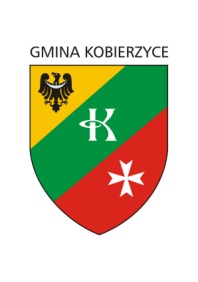 Jednostka delegująca (org. etapu szkolnego): ……………………………..………………………………………………………………………………………….LPNAZWISKO I IMIĘ UCZESTNIKAKL.SZKOŁAKategoriaTYTUŁ UTWORUAUTOR UTWORU
AUTORZY MUZYKI I TEKSTUNAZWISKO  I IMIĘ NAUCZYCIELA
TELEFON i EMAILWYMAGANIA SPRZĘTOWE12345